УПРАВЛЕНИЕ образования и наукиЛИПЕЦКОЙ областиГоБПОУ  «ГРЯЗИНСКИЙ ТЕХНИЧЕСКИЙ колледж»О.Е.ГниткивУЧЕБНО-МЕТОДИЧЕСКИЙ КОМПЛЕКСПО ДИСЦИПЛИНЕИНЖЕНЕРНАЯ ГРАФИКАДЛЯ СТУДЕНТОВ ЗАОЧНОЙ ФОРМЫ ОБУЧЕНИЯпо специальности  23.02.03«Техническое обслуживание и ремонт автомобильного транспорта»Грязи, 2017Составитель:	О.Е. Гниткив– преподаватель профессиональной подготовки Грязинского технического колледжаРецензент:	 ОГЛАВЛЕНИЕI. Общие методические рекомендации по изучению дисциплины	3II. Задания и методические указания по выполнению графических работ	5III. Основное содержание курса «Инженерная графика»	5IV . Литература.....................................................................................................................................8АннотацияУчебно-методический комплекс по дисциплине (далее УМКД) «Инженерная графика» является частью основной профессиональной образовательной программы ГОБОУ СПО Грязинский технический колледж по специальности 23.02.03 Техническое обслуживание и ремонт автомобильного транспорта, разработанный в соответствии с примерной программой.Учебно-методический комплекс по дисциплине (УМКД) «Инженерная графика»  разработан для студентов заочной формы обучения. УМК  содержит  теоретические вопросы для подготовки к дифференцированному зачету, а также рекомендации по выполнению  графических  работ.I. Общие методические рекомендации по изучению дисциплиныЦелью преподавания дисциплины является формирование у студентов базовых знаний в области инженерной графики (общие сведения о выполнении и оформлении чертежей в соответствии с ЕСКД).Задачами дисциплины являются: формирование знаний в области инженерной графики;изучение требований и правил оформления чертежей;изучение условных обозначений и надписей на чертежах;обучение основам выполнения геометрических построений; изучение  разрезов и сечений, применяемых на чертежах, и способы их выполнения;создание навыков самостоятельной графической работы.ТЕМАТИЧЕСКИЙ ПЛАНдисциплины ИНЖЕНЕРНАЯ ГРАФИКАРаспределение часов по сессиямII. Задания и методические указания по выполнению графических работПредусмотрено выполнение десяти графических работ, в том числе оформление титульного листа альбома.Графические работы должны быть выполнены  на листах форматов А4, А3 в соответствии с требованиями Единой Системы Конструкторской Документации (ЕСКД).При выполнении графических  работ  студент   использует учебное пособие Боголюбов С.К. «Индивидуальные задания по курсу черчения», другую рекомендуемую литературу и   источники, в том числе ГОСТы.  К выполненным графическим работам должен быть приложен оформленный титульный лист (графическая работа №10). Сшитый альбом графических работ сдается каждым студентом  для допуска к дифференцированному зачету.III. Основное содержание курса «Инженерная графика»Раздел 1 «Основные правила оформления чертежей»Тема 1. Основные правила оформления чертежейОсновные чертежные инструменты и материалы. Требования к оформлению чертежей. Стандарты. Форматы. Основные надписи чертежей. Масштабы. Линии чертежей. Шрифты чертежные. Нанесение размеров на чертежах. Размерные и выносные линии. Размерные числа. Правила нанесения знаков и надписей. Допуски, посадки и предельные отклонения. Обозначение шероховатости поверхностей. Обозначение материалов на чертежах.Графическая работа №1 «Выполнение линий чертежа»Графическая работа №2  «Выполнение шрифтов»Раздел 2 «Геометрические построения»Тема 1. Геометрические построенияКлассификация геометрических построений. Правила выполнения геометрических построений.  Построение пересечений прямых,  перпендикуляра. Деление отрезков и углов.  Деление окружностей на равные части. Сопряжения двух сторон угла дугой окружности. Сопряжение прямой с дугой окружности. Сопряжение дуги с дугой.  Построение смешанного сопряжения.Графическая работа №3 «Выполнение геометрических построений»Графическая работа №4 «Выполнение сопряжений»Раздел 3 «Основы проекционного черчения»Тема 1. Основы проецированияОбщие сведения о видах проецирования. Проецирование точки, отрезка. Прямоугольное проецирование деталей. Изометрические проекции деталей. Диметрические  проекции деталей. Косоугольные аксонометрические проекции.Графическая работа №5 «Выполнение прямоугольной проекции геометрического тела»Раздел 4 «Основы машиностроительного черчения»Тема 1. Графическое изображение видов, разрезов, сеченийОсновные виды деталей и их расположение  на чертежах.  Местные виды.  Дополнительные виды.  Простые разрезы и их изображение на чертежах. Местные разрезы и их изображение на чертежах.  Сложные разрезы. Изображение сечений на чертежах. Вынесенные сечения. Наложенные  сечения.Тема 2. Рабочие чертежи и эскизы деталейПравила выполнения рабочих чертежей   деталей.  Стандартные детали. Изображение на чертежах разъемных и  неразъемных соединений деталей. Сборочный чертеж. Спецификация к сборочному чертежу. Выполнение эскиза детали. Графическая работа №6 «Изображение основных видов детали»Графическая работа №7 «Изображение разреза детали»Графическая работа №8  «Изображение сечения детали»Графическая работа № 9«Выполнение сборочного чертежа резьбового соединения»Оформление титульного листа альбома графических работ.Вопросы  для дифференцированного зачета1.Требования к оформлению чертежей 2. Стандарты 3.Форматы 4.Основные надписи чертежей 5.Масштабы. Линии чертежей 6.Шрифты чертежные 7.Нанесение размеров на чертежах8.Обозначения шероховатости поверхностей 9.Обозначение допусков, посадок и предельных отклонений на чертежах10.Правила выполнения геометрических построений   11.Деление отрезков и углов  12.Деление окружностей на равные части13.Правила выполнения сопряжений14.Основные виды деталей и их расположение  на чертежах15.Изометрические проекции деталей 16.Диметрические  проекции деталей17.Простые разрезы и их изображение на чертежах 18.Изображение сечений на чертежах19.Правила выполнения сборочных чертежей 20.Составление спецификации к сборочному чертежу IV .   ЛИТЕРАТУРА Боголюбов С.В. «Инженерная графика» учебник для средних специальных учебных заведений, Москва, ОАО «Издательствово  Машиностроение» 2012Боголюбов С.В. «Индивидуальные задания по курсу черчения» учебное пособие для студентов средних специальных учебных заведений 4-е изд., Москва, изд. Альянс, 2012 ГОСТ 2.102-2013 «ЕСКД».ВЫПОЛНЕНИЕ ГРАФИЧЕСКИХ РАБОТПО КУРСУ ИНЖЕНЕРНОЙ ГРАФИКИВсе графические работы выполняются в строгом соответствии с ЕСКД. Каждый чертеж должен иметь рамку  и основную надпись.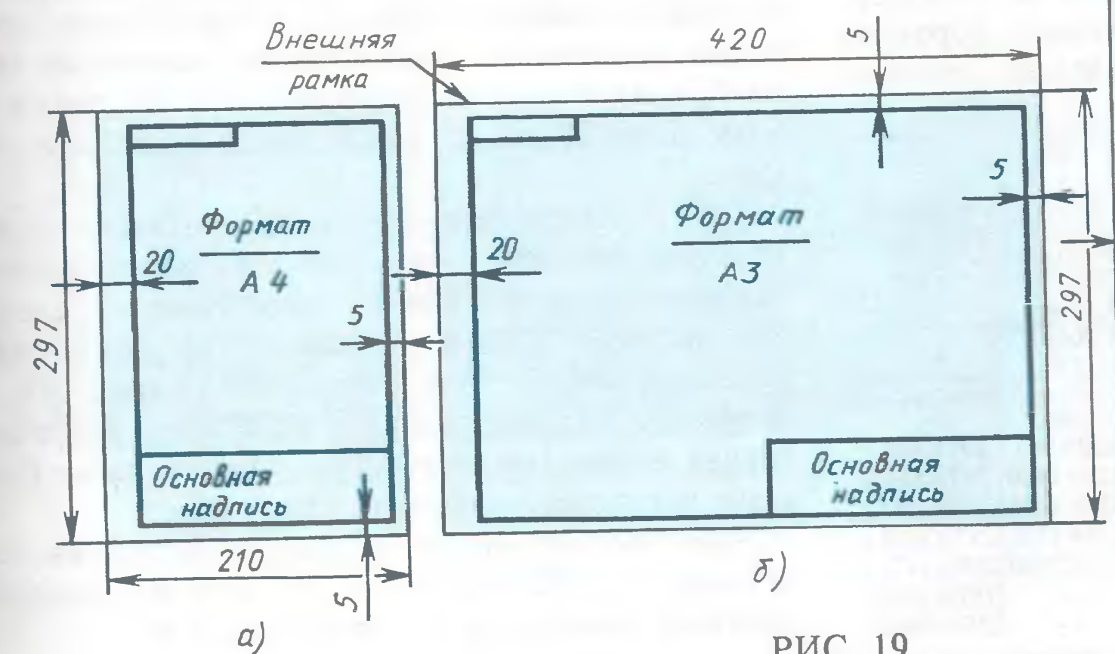 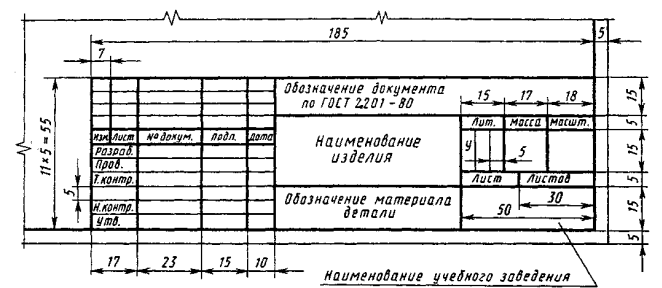 Графическая работа №1«Линии чертежа».Работу выполнить на формате чертежа А4 согласно заданию № 1 учебного пособия Боголюбов С.К.  «Индивидуальные задания по курсу черчения», стр.8.Записать наименование «Линии» в основной надписи чертежа.Графическая работа №2«Шрифты чертежные».Работу выполнить на формате чертежа А4 согласно заданию №2 учебного пособия Боголюбов С.К.   «Индивидуальные задания по курсу черчения», стр.14, 15 соответственно: четные варианты – вариант 1, нечетные варианты – вариант 2.Записать наименование «Шрифты» в основной надписи чертежа.Графическая работа №3«Геометрические построения»Работу выполнить  на формате чертежа А4 согласно заданию №3 учебного пособия Боголюбов С.К.  «Индивидуальные задания по курсу черчения», стр.19.Записать наименование «Геометрические построения» в основной надписи чертежа.Графическая работа №4«Плоская деталь»Работу выполнить  на формате чертежа А4 согласно заданию № 6 учебного пособия Боголюбов С.К.  «Индивидуальные задания по курсу черчения», стр.22…36  по вариантам.В данной графической работе требуется вычертить изображение контуров одной из деталей  и нанести ее размеры. Записать наименование детали в основной надписи чертежа.Графическая работа №5«Проекции геометрических тел. Цилиндр»Работу выполнить  на формате чертежа А3 согласно рисунку 43 учебного пособия Боголюбов С.К.  «Индивидуальные задания по курсу черчения» на стр.76.Размеры цилиндра взять из таблицы для своего  варианта:ТаблицаЗаписать наименование «Цилиндр» в основной надписи чертежа.Графическая работа №6«Основные виды деталей»Работу выполнить  на формате чертежа А3 согласно заданию №35 учебного пособия Боголюбов С.К.  «Индивидуальные задания по курсу черчения» на стр.88…97            по вариантам.выполнить По аксонометрической проекции   чертеж детали №1.  Построить  три  основных вида и нанести размеры.Записать наименование «Моделирование» в основной надписи чертежа.Образец выполнения чертежа представлен на рисунке: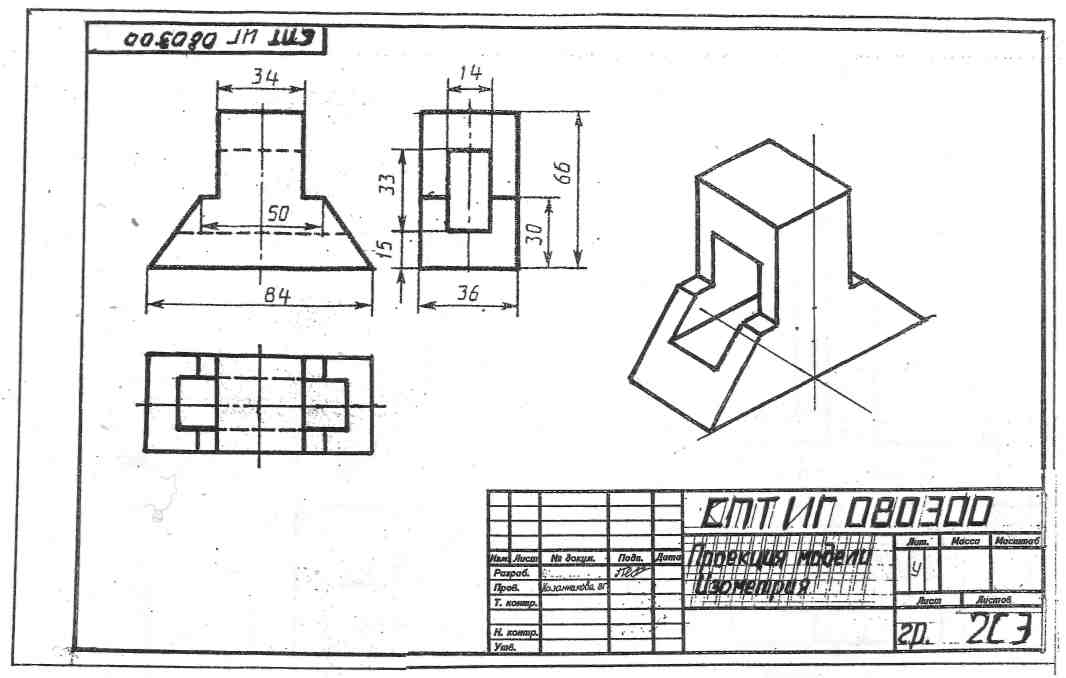 Графическая работа №7«Изображение разреза детали»Работу выполнить  на формате чертежа А4 согласно заданию №64 учебного пособия Боголюбов С.К.  «Индивидуальные задания по курсу черчения» на стр.211…240            по вариантам.Соединить половину фронтального разреза с половиной вида спереди для детали №1.Записать наименование «Разрез» в основной надписи чертежа.Например: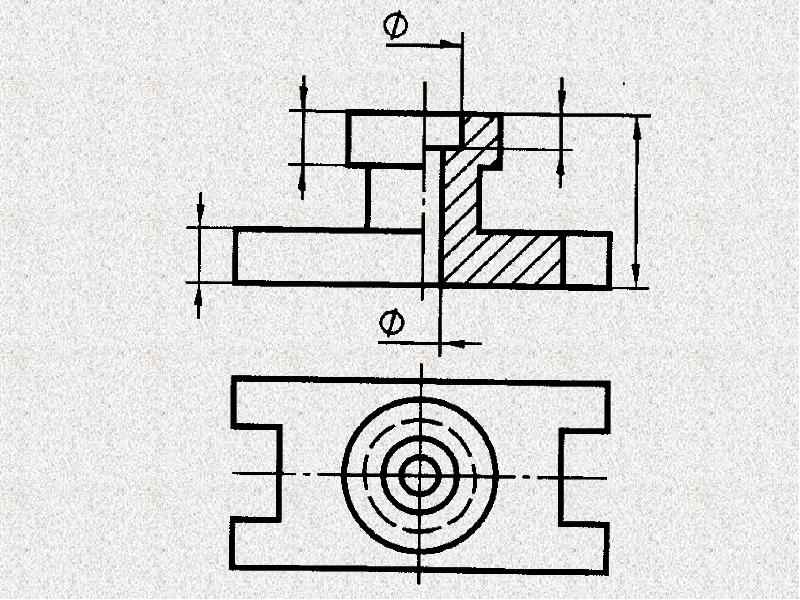 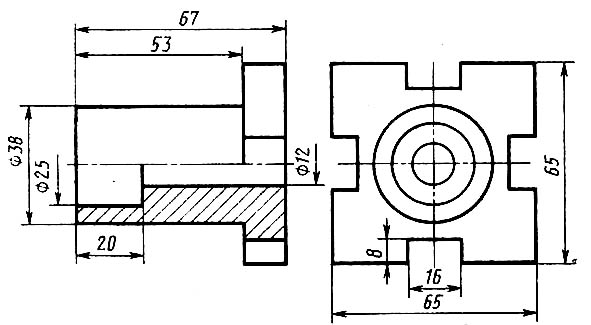                       А)                                                                             Б)Графическая работа №8«Изображение сечения  детали»Работу выполнить  на формате чертежа А3 согласно заданию №65 учебного пособия Боголюбов С.К.  «Индивидуальные задания по курсу черчения» на стр.242…250            по вариантам.Выполнить главный вид детали и указанные сечения.  Нанести размеры.Записать наименование «Сечения» в основной надписи чертежа.Например: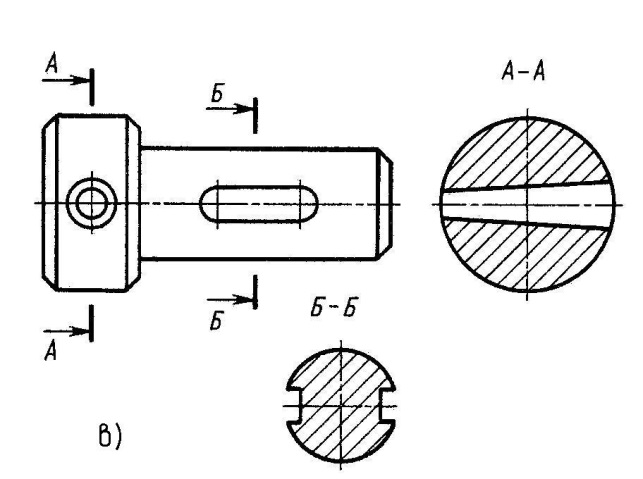 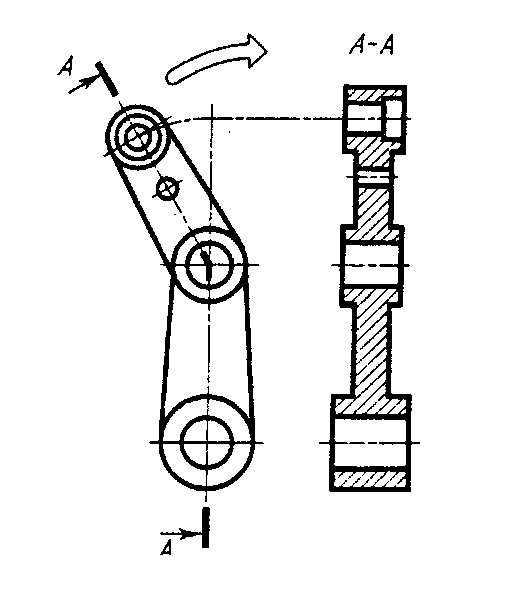                А)                                                                                      Б)Графическая работа №9«Сборочный чертеж»Работу выполнить  на формате чертежа А3 согласно заданию, полученному у преподавателя.Выполнить сборочный чертеж резьбового соединения.  Составить и разместить спецификацию к сборочному чертежу на этом же листе.Записать наименование «Резьбовое соединение» в основной надписи чертежа.Размеры стандартных деталей   следующие:Шпилька М20х75 ГОСТ 22035-76;Шайба 20 ГОСТ 11371-78;Гайка М20 ГОСТ 5915-70.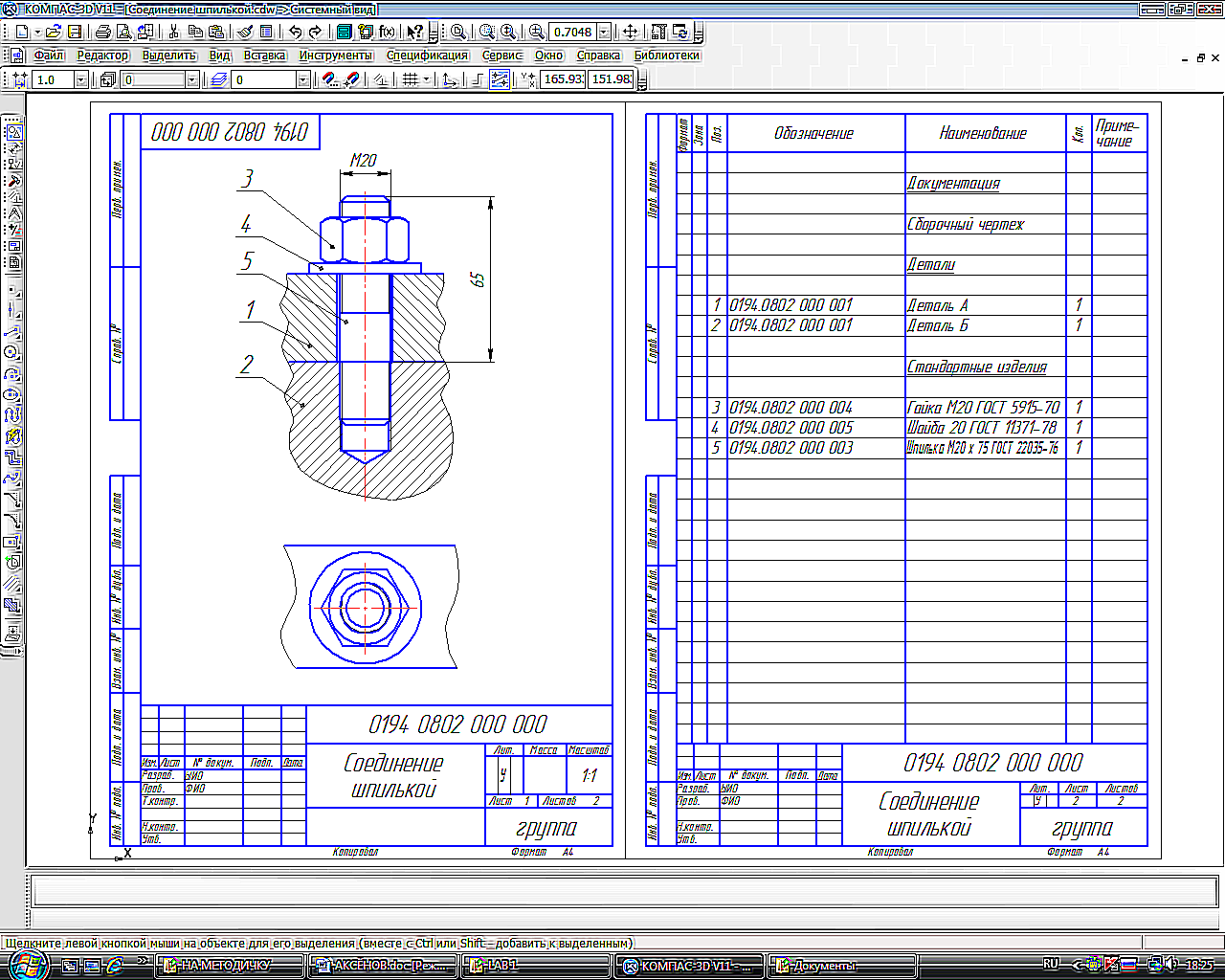 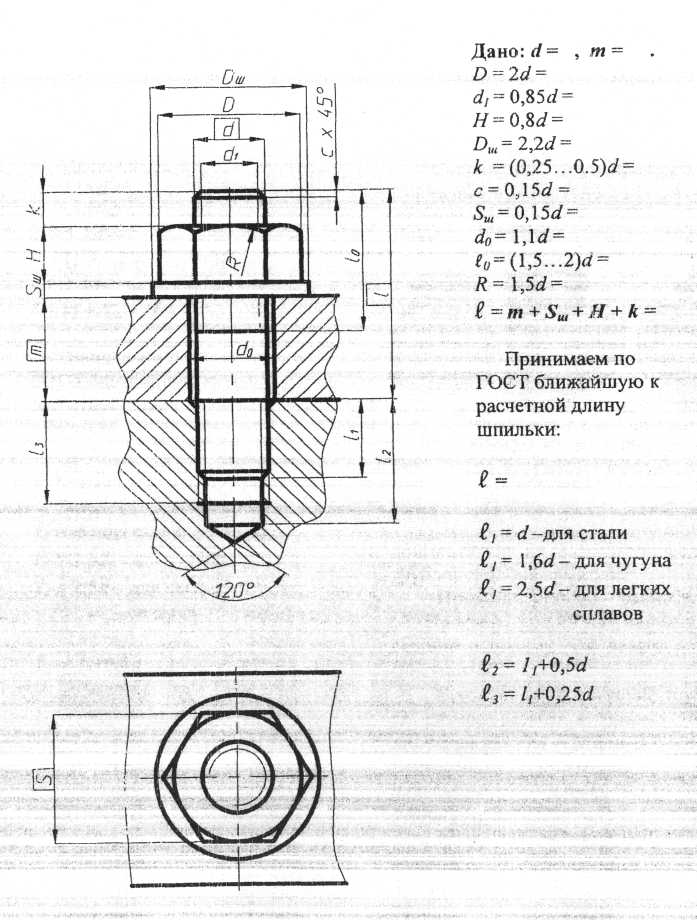 Графическая работа №10«Оформление титульного листа альбома графических работ»Оформить титульный лист альбома графических работ на формате А3 по образцу.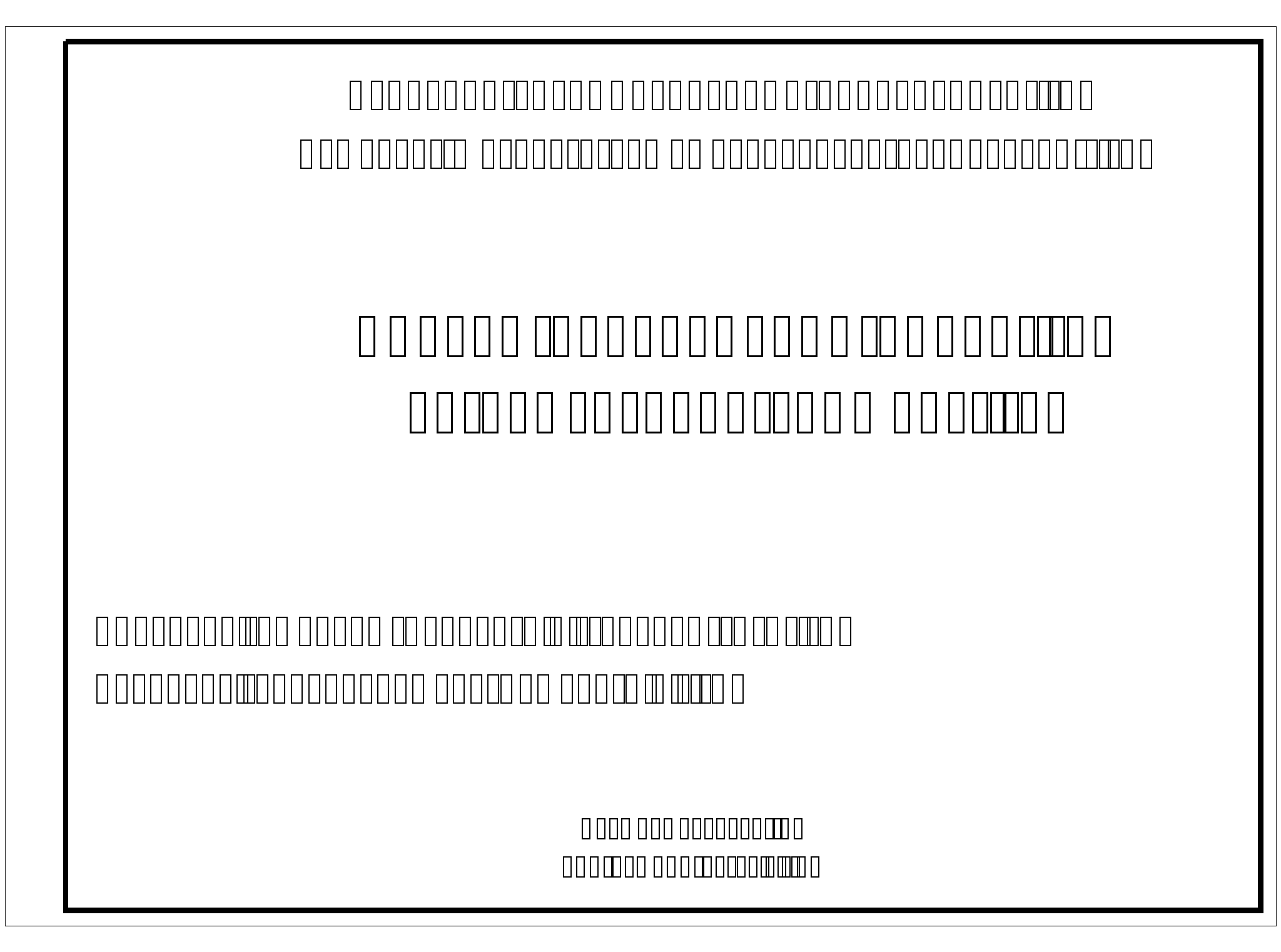 В первой строке сверху чертежным шрифтом (размер 10)  с наклоном 75° выполняется запись: ГОБПОУВо второй строке:  «Грязинский технический колледж»В третьей строке:  ГРАФИЧЕСКИЕ РАБОТЫ  В четвертой строке: ПО ИНЖЕНЕРНОЙ ГРАФИКЕВ пятой строке: Студента Иванова А.А. группы ТО-161зВ шестой строке: Преподаватель Гниткив О.Е.В седьмой строке: г.Грязи  В восьмой строке:  2017ОдобреноПредседатель цикловой комиссией общепрофессиональных дисциплин УтверждаюЗаместитель директора по учебной работе Э.Г.ТугушиИ.В.Савишина№Наименование разделов (тем)Количество часовКоличество часовКоличество часовКоличество часовКоличество часовКоличество часов№Наименование разделов (тем)максимальная учебная нагрузкасамостоя-тельная учебная работаобязательная аудиторная учебная нагрузка, в т.ч.обязательная аудиторная учебная нагрузка, в т.ч.обязательная аудиторная учебная нагрузка, в т.ч.обязательная аудиторная учебная нагрузка, в т.ч.№Наименование разделов (тем)максимальная учебная нагрузкасамостоя-тельная учебная работавсего занятийв том числев том числев том числе№Наименование разделов (тем)максимальная учебная нагрузкасамостоя-тельная учебная работавсего занятийтеорияПЗКП1Основные правила оформления чертежей44  4222Геометрические построения44   4223Основы проекционного черчения444224Основы машиностроительного черчения88844ИТОГО220201010Установочная сессияУстановочная сессияУстановочная сессия1 сессия1 сессия1 сессия1 сессия2 сессия2 сессия2 сессиятеорияПЗКонс.теорияПЗКонс.вид промеж. аттестациитеорияПЗвид промеж. аттестации22 444444 ДЗВар. №Д, ммН, ммh, мм, мм1-5601007045156-106411070352011-157011565402216-206812075501521-255595553018